Infant son BrownAugust 23, 1903 – August 23, 1903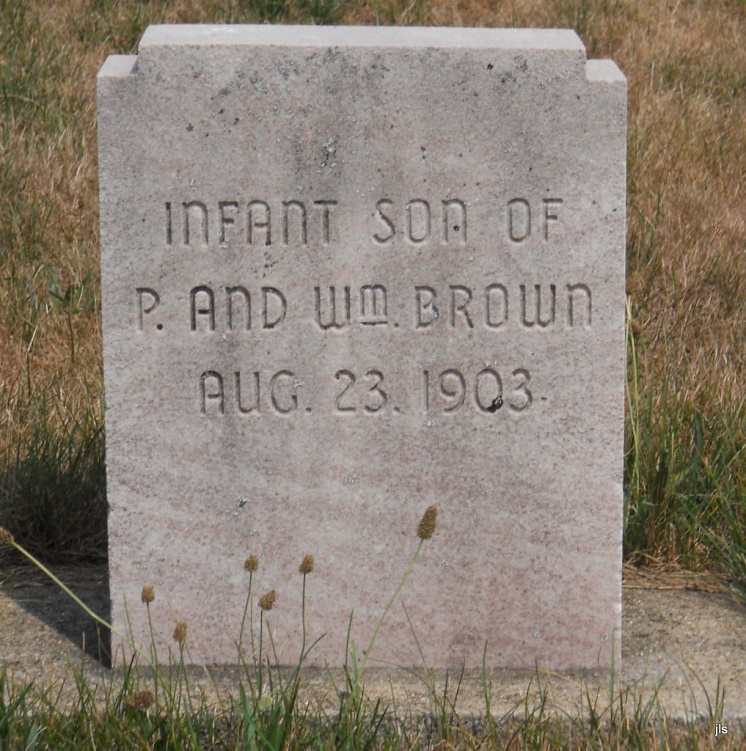 No obit found at this time